Vážení spoluobčané, milí čtenáři,Ráda bych touto cestou poděkovala všem trhovcům a návštěvníkům adventních trhů, kde jste dokázali naplnit celý sál během pár minut.Dále mnohokrát děkuji za vystoupení žáků ze Základní a Mateřské školy zde v Ostřetíně, kteří dokázali za krátkou dobu nacvičit krásné vystoupení a velice se jim povedlo. Tímto vystoupením přivítali letošní čas vánoc.Dalším vystoupením byl dětský dechový orchestr BaŠaPa ze ZUŠ Karla  Malicha z Holic pod vedením Ondřeje Lisého. Za krásné vystoupení všem patří velké díky.Za krásnou výzdobu v sále děkuji členům sboru dobrovolných hasičů v Ostřetíně a dalším dobrovolníkům, kteří se na výzdobě a zajištění celého odpoledne podíleli.Občerstvení zajistil Honza Schejbal a akci podpořila kulturní komise a obec Ostřetín, kterým patří velké dík.Na závěr bych Vám všem chtěla popřát hezké a klidné svátky plné pohody, klidu a při dalších akcích se na Vás budu moc těšit.							Předsedkyně kulturní komise								Martina RočkováNaše trhy navštívili tito trhovci: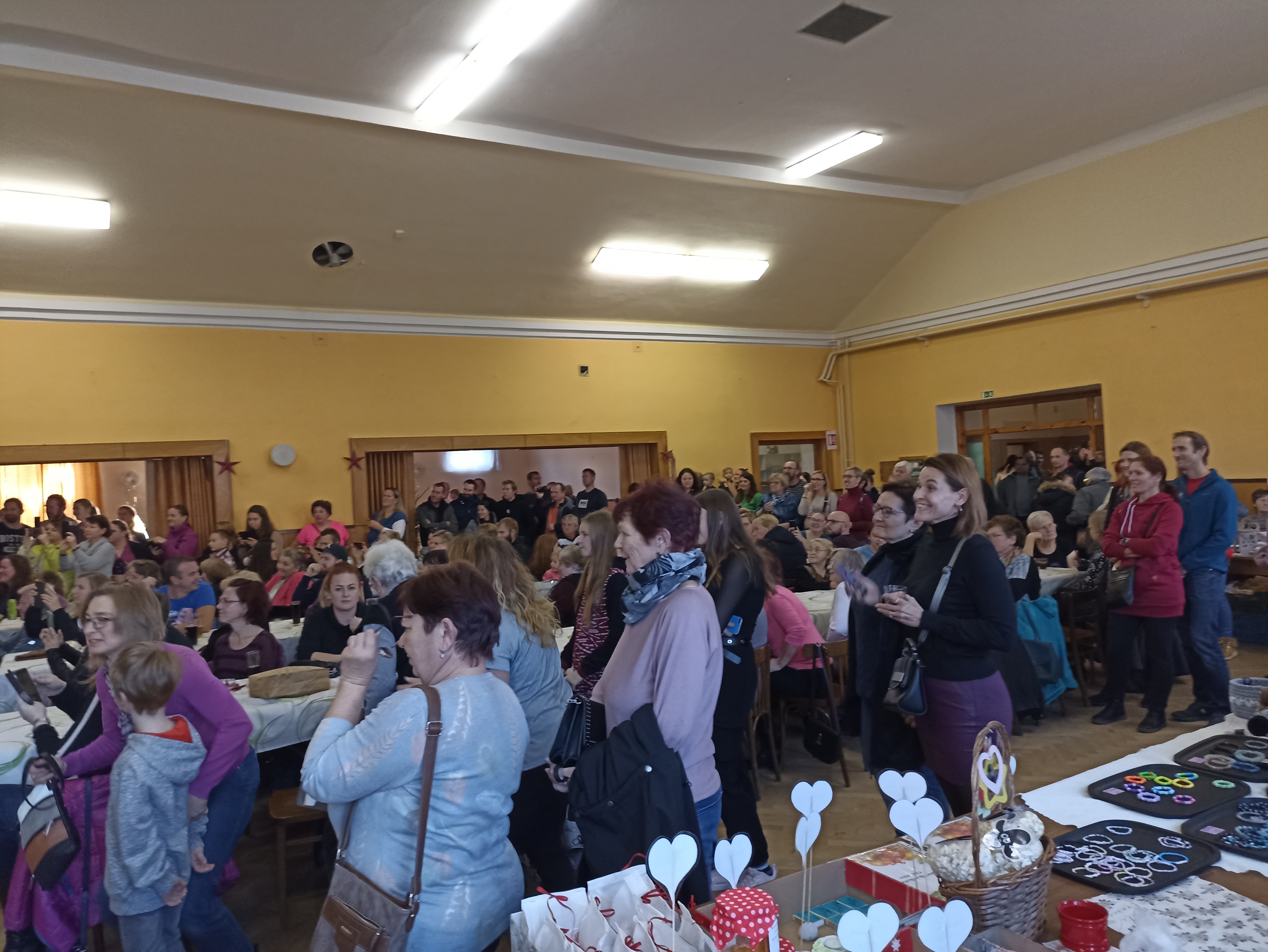 	Jetel Lena Kvítí – Lenka Mikušová	Zegita koření z Ostřetína – Vlaďka Krejčíková	Kateřina Kloučková	Jitka Bukovská	Corona Holice	Ivoš Divíšek Horní Jelení		Lenka Lienertová		Monika Hűblová	Náramky od Monky – Monika Schejbalová	Romana Hájková	Libuše Beránková	Věra Maixnerová	Helena Minaříková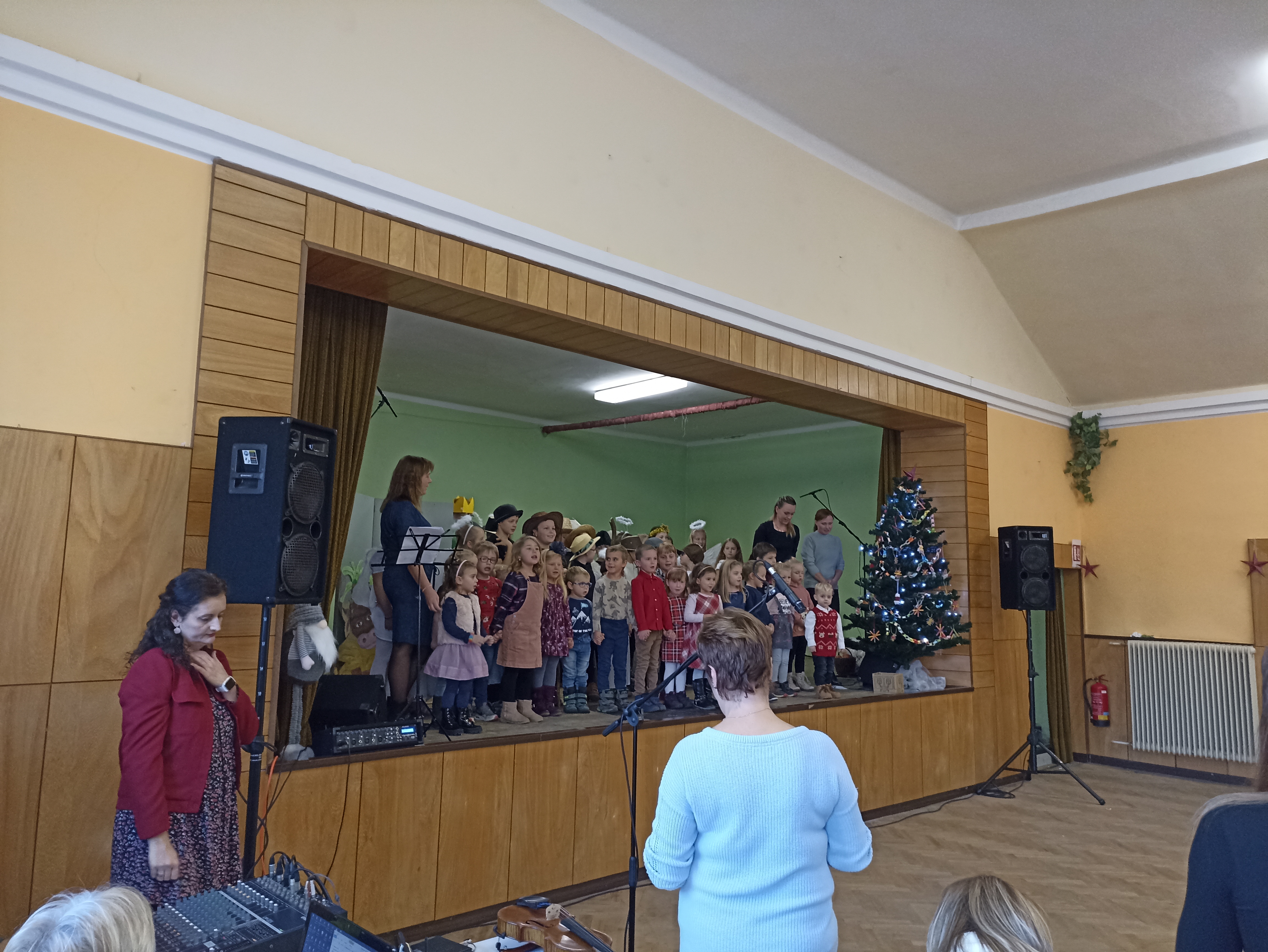 	Základní a mateřská škola Ostřetín